Сумська міська радаВиконавчий комітетРІШЕННЯРозглянувши заяву суб’єкта господарювання та надані документи, з метою сприяння розвитку всіх форм торгівлі, впорядкування сезонної роздрібної торгівлі у весняно-літній період 2023 року на території Сумської міської територіальної громади, відповідно до постанови Кабінету Міністрів України від 15.06.2006                      № 833 «Про затвердження Порядку провадження торговельної діяльності та правил торговельного обслуговування на ринку споживчих товарів», рішення Сумської міської ради від 26.12.2014 № 3853 – МР «Про затвердження Правил благоустрою міста Суми», рішень Виконавчого комітету Сумської міської ради від 07.09.2010 № 537 «Про затвердження Положення про порядок провадження торговельної діяльності та надання послуг на території м. Суми» (зі змінами), від 17.03.2020 № 133 «Про затвердження Положення про організацію сезонної, святкової виїзної торгівлі, надання послуг у сфері розваг та проведення ярмарків на території Сумської міської об’єднаної територіальної громади» (зі змінами), ураховуючи рекомендації Комісії з організації сезонної, святкової виїзної торгівлі, надання послуг у сфері розваг та проведення ярмарків на території Сумської міської об’єднаної територіальної громади (протокол засідання                                              від 25.04.2023 № 4), керуючись підпунктом 8 пункту «а» статті 30, частиною першою статті 52 Закону України «Про місцеве самоврядування в Україні», Виконавчий комітет Сумської міської радиВИРІШИВ:          Відмовити ФОП Гудімовій Олені Анатоліївні в розміщенні об’єкту сезонної торгівлі (продаж кави, чаю та безалкогольних напоїв) загальною площею 7,0 кв.м. за адресою: місто Суми, біля озера Чеха через дорогу від вулиці Івана Сірка, 12/2 «Воля», відповідно до поданої заяви та графічних матеріалів  у весняно-літній період з 01 травня 2023 року по 31 серпня 2023 року, оскільки відповідно до вимог пункту 2.3.1 розділу 2 «Положення про організацію сезонної, святкової виїзної торгівлі, надання послугу сфері розваг та проведення ярмарків на території Сумської міської об’єднаної територіальної громади», затвердженого рішенням виконавчого комітету Сумської міської ради від 17.03.2020 № 133              (зі змінами), забороняється розміщення об’єктів сезонної торгівлі на облаштованих газонах, квітниках, зелених насадженнях тощо. Міський голова									О.М. ЛисенкоГолопьоров 700-608Розіслати: Полякову С.В., Голопьорову Р.В., Скварчі О.А., Славгородському О.В.,                     Клименку Ю.М.Рішення доопрацьовано і вичитано, текст відповідає оригіналу прийнятого рішення та вимогам статей 6-9 Закону України «Про доступ до публічної інформації» та Закону України «Про захист персональних даних»        Проєкт рішення Виконавчого комітету Сумської міської ради «Про розміщення/відмову в розміщенні  об’єкту сезонної торгівлі ФОП Гудімова Олена Анатоліївна за адресою: місто Суми, біля озера Чеха, через дорогу від вулиці Івана Сірка, 12/2 «Воля» був завізований:В.о. директора Департаменту інспекційної роботи Сумської міської ради                             Р.В. Голопьоров«  »              2023 року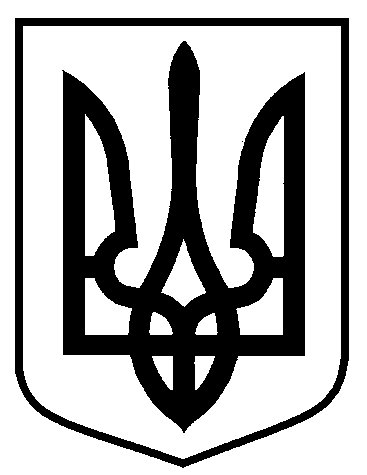 від 15.08.2023  № 321Про відмову в розміщенні об’єкту сезонної торгівлі (продаж кави, чаю та безалкогольних напоїв) ФОП Гудімова Олена Анатоліївна за адресою: місто Суми, біля озера Чеха через дорогу від вулиці Івана Сірка, 12/2 «Воля»Директор Департаменту інспекційної роботи     М.О. ЗеленськийНачальник відділу правового забезпеченняДепартаменту інспекційної роботи     Д.Ю. ОвсієнкоЗаступник міського голови з питаньдіяльності виконавчих органів радиС.В. ПоляковНачальник правового  управлінняО.В. ЧайченкоНачальник відділу протокольної роботи та контролю      Л.В. МошаКеруючий справами виконавчого комітету			     Ю.А. Павлик